Speaking activity Sports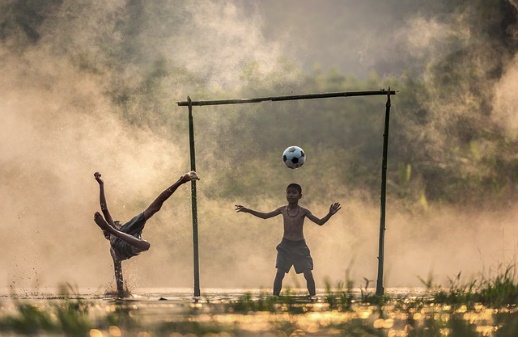 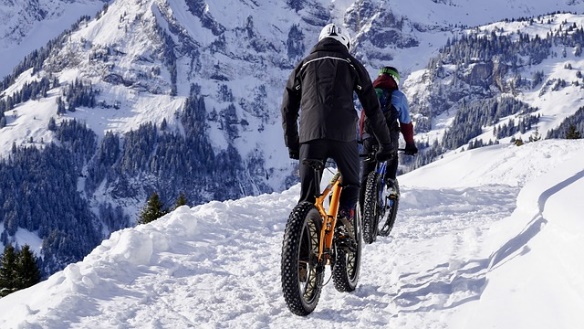 Step 1: Choose ONE of the statements below.Statements:“Doing sports is good for your health.”                          “People who do extreme sports are only looking for the thrill.”“Sports are a great way to keep children off the streets.”                          “Sports such as football are a way out of poverty.”“Children should not start to do sports at a very young age.”                            “E-sports are dangerous for people’s health.”Step 2:Think about the statement for a few minutes. Make notes of arguments for and against this view.Step 3:Use ChatGPT or a similar programme to help you with more arguments.Write the statement you have chosen into the chat and add: Provide arguments for and against this view.Make sure you understand all the words that ChatGPT provides.Check the arguments that the programme suggests. Are any important arguments missing?Do the arguments make sense to you?Is there anything that seems strange?Activity 1: TALK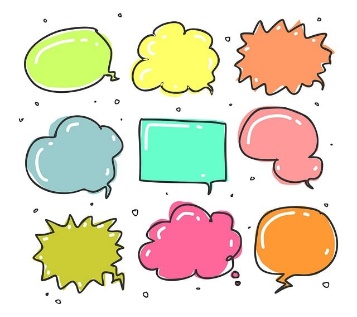 Do you agree or disagree with the statement you have chosen?Prepare a talk of about 1 minute in which you state your opinion.Include the arguments that you find most useful/convincing (your own and others you have found).Use expressions likeRecord your talk (video or sound only).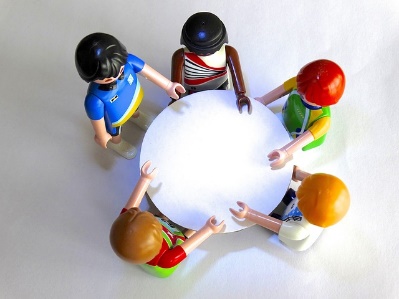 Activity 2: DISCUSSIONPreparation:Study all the arguments you have collected carefully once again. Choose the arguments that you find convincing (three arguments for and three against the view expressed in the statement you have chosen). Discussion:Get together with colleagues who have chosen the same statement as you (maximum group size: 5 students).Discuss the statement in your group. Listen carefully to your partners.Use your arguments when suitable.Try to come to a decision in your group – do you mainly agree or disagree with the statement?KompetenzenZusammenhängendes monologisches Sprechen: Argumentieren; mündliche Interaktion: Informelle Diskussion; Mediation: Zusammenarbeit in einer Gruppe (Gemeinsame Konstruktion von Bedeutung); sinnvoller Umgang mit KINiveauAb B1ThemenbereicheSportMethodenEinzelarbeit, Gruppenarbeit, Einsatz von KIZeitbedarf2 EinheitenEingangsvoraus-setzungenVerschiedene Aspekte des Themas Sport wurden im Unterricht behandelt.Die S/S verfügen über einen guten Wortschatz zu diesem Themengebiet und über die erforderlichen Strukturen, um in einem kurzen Statement ihre Meinung zu äußern, Argumente anzuführen und ein Thema zu diskutieren.MaterialienStudent’s Worksheet1 Mobiles Endgerät (S/S)QuellenEigene IdeeBilder: www.pixabay.com Kinder Spritzen Asien - Kostenloses Foto auf Pixabay - PixabaySchnee Berg Fette Fahrräder - Kostenloses Foto auf Pixabay - PixabaySkizzieren Comic Grafik - Kostenloses Bild auf Pixabay - PixabayPlaymobil Figuren Sitzung - Kostenloses Foto auf Pixabay - PixabayTechToolsChatGPT oder ein ähnliches ProgrammDetails zur AufgabeBei der Durchführung muss sichergestellt werden, dass die Reihenfolge der Schritte eingehalten wird, was die Nutzung der KI betrifft. Mit den Schülerinnen und Schülern sollte besprochen werden, warum es wichtig ist, zuerst selbst nachzudenken und dann bewusst aus den Vorschlägen der KI auszuwählen.Activity 1: Es gibt verschiedene Möglichkeiten, die Aufnahme des Talks zu nutzen.Die S/S laden die Aufnahme hoch (z.B. auf Teams) oder schicken sie an die Lehrkraft, diese gibt Feedback.Die S/S laden die Aufnahme auf ein Padlet hoch. Jede/r erhält den Auftrag, mindestens 3 Aufnahmen von Kollegen/Kolleginnen anzuhören und darauf schriftlich zu reagieren – mit Zustimmung/Zweifel/Ablehnung inklusive einer Begründung/einem Gegenargument oder mit einer Frage.I’m convinced that …I really feel that …I’m of the opinion that …Without any doubt …In my view, it is (not) true that …I disagree with the view that …On the one hand … on the other hand …Some people say that … , but …It might be true that … , but … 